One of the Strongest, Toughest and Fastest High School Teams in Texas is Back for Another Season!SPONSORSHIP LEVELSBronze Sponsor - $250- Sponsorship recognition and ¼  page ad in our Senior Night and Banquet Programs
- Framed sponsor appreciation certificateSilver Sponsor - $500- 16” x 10” display of company name/logo in the Michael D. Holland Aquatic Center’s lobby
- Logo on MHS Booster Club Website (www.mhsswimdiveboosterclub.com) linked to your website
- Sponsorship recognition and ½ page ad in our Senior Night and Banquet Programs
- Framed sponsor appreciation certificateGold Sponsor - $1,000- 4’ x 6’ vinyl banner display of company name/logo in the Michael D. Holland Aquatic Center’s pool area
- Logo on MHS Booster Club Website (www.mhsswimdiveboosterclub.com) linked to your website
- Sponsorship recognition and full-page ad in our Senior Night and Banquet Programs
- Promotion on our Facebook and Twitter accounts.  
- Named in our meet recap stories posted on social media and websites (booster club and MHS Athletics)
- Framed sponsor appreciation certificateT-Shirt Sponsor - $1,750 - Logo on back of 100+ parent shirts plus GOLD Level benefitsPlease complete this form, select your sponsorship level and make your check payable to MHSSDBC.  Please mail form and check to MHSSDBC – P.O. Box 1681, Magnolia, TX, 77353. If you’re submitting a logo, email a high-resolution format to mhsswimanddiving@gmail.com.  Sponsor Name:    										
(Clearly print name as you wish for it to appear on all recognition items)	Contact Name:  										Contact Number:  										Contact Email:  										  Sponsor Website: 										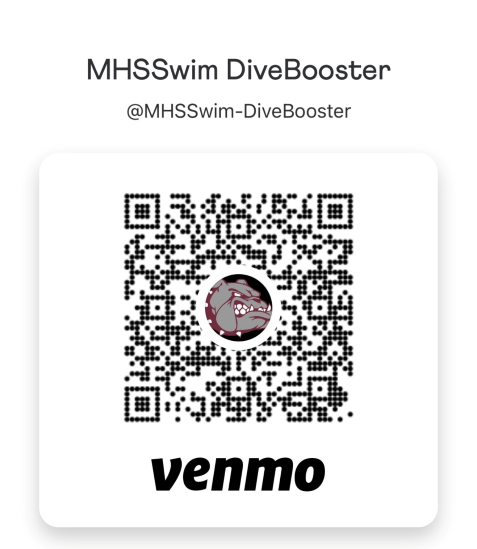 Sponsorship Levels (check the level you want)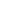 T-Shirt Sponsor - $1,750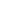 Gold Sponsor - $1,000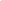 Silver Sponsor - $500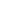 Bronze Sponsor - $250Donations may be tax deductible. The Magnolia High School Swim & Dive Booster Club is a non-for-profit charitable organization under 501(c)(3). As a result, your donation may be tax deductible as a charitable contribution.  Who Are We?Our AccomplishmentsMHS Swim & Dive Team (Magnolia, Texas)50+ Dedicated Athletes (Swimmers and Divers)2021 Women’s Swim Public School Coach of the Year (Vype High School Awards)Represent MHS at district, regional and state meetsSupported by a parent-governed, booster club Part of a strong aquatics community in Magnolia, TexasShared facility with multiple aquatics clubs (100s of visitors daily)2017 Texas UIL 5A Girls State Champions3-time Texas UIL 5A Girls State Runner-Ups8-time 5A Girls District Champion2-time 5A Boys District Champion3- time Girls Region Champions State ChampionsMultiple 5A District and Region Individual titlesNumerous All-State Academic and Athletic HonorsMultiple Division I, II, and III College recruits